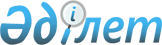 Об определении оптимальных сроков начала и завершения посевных работ на 2018 год
					
			Утративший силу
			
			
		
					Постановление акимата Таскалинского района Западно-Казахстанской области от 24 апреля 2018 года № 98. Зарегистрировано Департаментом юстиции Западно-Казахстанской области 28 апреля 2018 года № 5186. Утратило силу постановлением акимата Таскалинского района Западно-Казахстанской области от 30 мая 2019 года № 128
      Сноска. Утратило силу постановлением акимата Таскалинского района Западно-Казахстанской области от 30.05.2019 № 128 (вводится в действие со дня первого официального опубликования).
      В соответствии с Законами Республики Казахстан от 23 января 2001 года "О местном государственном управлении и самоуправлении в Республике Казахстан", от 10 марта 2004 года "Об обязательном страховании в растениеводстве" акимат района ПОСТАНОВЛЯЕТ:
      1. Определить оптимальные сроки начала и завершения посевных работ на территории района в разрезе природно-климатических зон по видам продукции растениеводства, подлежащим обязательному страхованию в растениеводстве на 2018 год согласно приложению к настоящему постановлению.
      2. Признать утратившим силу постановление акимата Таскалинского района от 4 мая 2017 года № 102 "Об определении оптимальных сроков начала и завершения посевных работ на 2017 год" (зарегистрированное в Реестре государственной регистрации нормативных правовых актов за № 4802, опубликованное 30 мая 2017 года в Эталонном контрольном банке нормативных правовых актов Республики Казахстан).
      3. Руководителю аппарата акима Таскалинского района (Мырзаш М.) обеспечить государственную регистрацию данного решения в органах юстиции, его официальное опубликование в Эталонном контрольном банке нормативных правовых актов Республики Казахстан.
      4. Контроль за исполнением настоящего постановления возложить на заместителя акима района А.Баяндыкова.
      5. Настоящее постановление вводится в действие со дня первого официального опубликования. Оптимальные сроки начала и завершения посевных работ на территории района в разрезе природно-климатических зон по видам продукции растениеводства, подлежащим обязательному страхованию в растениеводстве на 2018 год.
					© 2012. РГП на ПХВ «Институт законодательства и правовой информации Республики Казахстан» Министерства юстиции Республики Казахстан
				
      Аким района

С. Алиев
Приложение
к постановлению акимата
Таскалинского района
от 24 апреля 2018 года № 98
№
Виды продукции растениеводства
Оптимальные сроки
Оптимальные сроки
№
Виды продукции растениеводства
начало
завершение
Сухостепная зона
Сухостепная зона
Сухостепная зона
Сухостепная зона
1
Пшеница яровая 
1 мая
10 июня
2
Ячмень яровой
1 мая
1 июня
3
Просо
10 мая
10 июня
4
Подсолнечник
10 мая
10 июня
5
Озимая пшеница 
15 августа
10 сентября